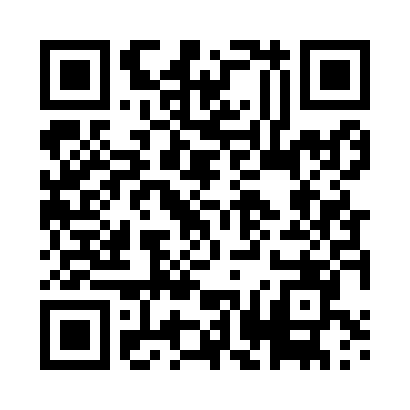 Prayer times for Granjal, PortugalWed 1 May 2024 - Fri 31 May 2024High Latitude Method: Angle Based RulePrayer Calculation Method: Muslim World LeagueAsar Calculation Method: HanafiPrayer times provided by https://www.salahtimes.comDateDayFajrSunriseDhuhrAsrMaghribIsha1Wed4:426:281:276:238:2710:062Thu4:406:271:276:248:2810:083Fri4:396:251:276:248:2910:094Sat4:376:241:276:258:3010:115Sun4:356:231:276:258:3110:126Mon4:336:221:276:268:3210:147Tue4:326:211:276:278:3310:158Wed4:306:191:276:278:3410:179Thu4:286:181:276:288:3510:1810Fri4:276:171:276:288:3610:2011Sat4:256:161:276:298:3710:2112Sun4:246:151:266:308:3810:2313Mon4:226:141:266:308:3910:2414Tue4:206:131:266:318:4010:2615Wed4:196:121:266:318:4110:2716Thu4:176:111:276:328:4210:2917Fri4:166:101:276:328:4310:3018Sat4:146:101:276:338:4410:3219Sun4:136:091:276:338:4510:3320Mon4:126:081:276:348:4610:3421Tue4:106:071:276:348:4710:3622Wed4:096:061:276:358:4810:3723Thu4:086:061:276:358:4910:3924Fri4:076:051:276:368:5010:4025Sat4:056:041:276:378:5010:4126Sun4:046:041:276:378:5110:4327Mon4:036:031:276:388:5210:4428Tue4:026:021:276:388:5310:4529Wed4:016:021:286:388:5410:4630Thu4:006:011:286:398:5410:4831Fri3:596:011:286:398:5510:49